ARTIGO/PRODUTO PEDAGÓGICOPrimeiro Autor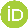 Nome da instituição por extenso, Cidade, UF, PaísSegundo AutorNome da instituição por extenso, Cidade, UF, PaísTerceiro AutorNome da instituição por extenso, Cidade, UF, PaísQuarto AutorNome da instituição por extenso, Cidade, UF, PaísQuinto AutorNome da instituição por extenso, Cidade, UF, PaísSexto AutorNome da instituição por extenso, Cidade, UF, PaísResumoOs resumos (em fonte Arial, espaço simples, 11pt.), em parágrafo único, devem ter no mínimo 100 e no máximo 150 palavras. São acompanhados de três a cinco palavras-chave, separadas por ponto e com iniciais maiúsculas. As palavras-chave devem, preferencialmente, constar no Thesaurus Brasileiro da Educação: http://pergamum.inep.gov.br/pergamum/biblioteca/pesquisa_thesauro.php?resolution2=1024_1  Palavras-chave: Primeira Palavra. Segunda Palavra. Terceira Palavra. Quarta Palavra. Título em inglês: em negrito, letras minúsculas e apenas a inicial maiúscula (até 15 palavras)AbstractOs resumos (em fonte Arial, espaço simples, 11pt.), em parágrafo único, devem ter no mínimo 100 e no máximo 150 palavras. São acompanhados de três a cinco palavras-chave, separadas por ponto e com iniciais maiúsculas. As palavras-chave devem, preferencialmente, constar no Thesaurus Brasileiro da Educação.Keywords: Primeira Palavra. Segunda Palavra. Terceira Palavra. Quarta Palavra.1 	IntroduçãoOs dados pessoais dos autores devem ser preenchidos tanto no metadados da submissão na plataforma como no arquivo a ser enviado. Neste último caso, segue-se o modelo deste template indicado o formato tanto na parte superior como inferior do arquivo. Esclarecemos que trabalhamos com avaliação aberta e não preservamos a identidade dos autores ou avaliadores.A identificação do autor e coautores devem ser preenchidos total e corretamente no momento do cadastro do/s autor/es para a continuidade do processo de submissão do artigo, após se cadastrar clique em “perfil”, “editar meu perfil” e insira todos os seus dados. Antes do envio do arquivo, deve-se conferir se todos os autores estão cadastrados na plataforma da revista com seus respectivos metadados inseridos. Importa esclarecer que é obrigatório o preenchimento dos seguintes campos: nome completo, e-mail, país, URL do Lattes (em caso de brasileiros), ORCID, afiliação institucional e minicurrículo.Os manuscritos poderão possuir no máximo seis autores(as), igualmente responsáveis pelo artigo, salvo excepcionalidades justificadas. É estritamente necessário informar as contribuições de cada autor no ato da submissão, ao final do texto em “contribuição de autoria”. Adota-se o sistema de especificação CRediT, que considera 14 diferentes papéis de autoria ou contribuições que podem ser informados: Administração do Projeto, Análise Formal, Conceituação, Curadoria de Dados, Escrita – Primeira Redação, Escrita – Revisão e Edição, Investigação, Metodologia, Obtenção de Financiamento, Recursos, Software, Supervisão, Validação e Visualização. O Guia SciELO de Uso da Especificação CRediT detalha a aplicação de cada contribuição. Os artigos devem ser encaminhados em arquivo Word for Windows, versão 6.0 ou superior, com extensão (.doc), em fonte Arial, tamanho 12, em folha de formato A4, com espaçamento 1,5 entre linhas, margens superior, inferior e laterais de 2,5 cm. Os textos dos artigos precisam ter a extensão mínima de 10 páginas e máxima de 15 laudas, no caso de produtos pedagógicos a extensão máxima pode ser de até 40 páginas.A Revista Revpemo não publica artigo de um(a) mesmo(a) autor(a) com intervalo menor que um ano, ou seja, os autores só poderão submeter artigos após um ano da última publicação. No caso de pesquisas envolvendo seres humanos, sugere-se que seja encaminhado, em documento suplementar, os Termos de Consentimento Livre e Esclarecidos – TCLE, correspondentes aos sujeitos da pesquisa e/ou o parecer de aprovação do comitê de ética. Em conformidade com as boas práticas da ciência aberta, informamos que é necessário mencionar quaisquer conflitos de interesses existentes, bem como inserir o referenciamento e a disponibilização dos dados utilizados e gerados pela pesquisa, código de programa de processamentos de dados e outros materiais subjacentes ao texto para efeitos de avaliação, reuso e reprodutibilidade. Sugere-se que os artigos contenham introdução, metodologia bem definida, resultados, discussão e considerações finais.Recomenda-se a utilização de referencial teórico atualizado (priorize referências com até 6 anos da data de publicação).As notas de rodapé são utilizadas quando estritamente necessárias, em até três linhas, fonte 10. 2 	MetodologiaDescrever como foi desenvolvido o estudo, de modo a permitir sua replicação. Pode conter informações referente: a abordagem da pesquisa, ao tipo de estudo, ao local em que foi desenvolvida, aos sujeitos que colaboraram, ao instrumento de coleta de dados, a técnica de análise dos dados e aos aspectos éticos.3  Resultados e DiscussãoPodem vir juntos em um único tópico ou separados.No caso de citações literais maiores que três linhas, inserir recuo 4cm, espaçamento simples, letra Arial 11pt. Quando for uma citação de determinado autor, pode-se usar de duas maneiras:O filósofo alemão Edmund Husserl (1859-1938), buscando romper com a orientação positivista da sua época, propôs um método filosófico de conhecimento da realidade baseado no empirismo que levasse o sujeito a conhecer, a partir da experiência das realidades e assuntos concretos vividos pelos sujeitos, à essência das coisas de forma consciente (FERREIRA, 2015, p. 7).Ou, segundo Ferreira (2015, p. 7):O filósofo alemão Edmund Husserl (1859-1938), buscando romper com a orientação positivista da sua época, propôs um método filosófico de conhecimento da realidade baseado no empirismo que levasse o sujeito a conhecer, a partir da experiência das realidades e assuntos concretos vividos pelos sujeitos, à essência das coisas de forma consciente.No caso de citação literal de entrevistas não publicadas, colocar em itálico:Na parte final da aula, todos sentam em círculo e a educadora faz um debate, onde levanta questões como a impressão da experiência, se preferiu fazer ou receber a massagem e como se sentiu cuidando do outro. Muitas das crianças mais novas não respondem; boa parte responde coisas como ‘legal’, ‘bom’. Um aluno responde: ‘Me senti alegre por dentro’. (Noema 3 – Visita à Oficina Expressão Corporal Acordando o Amor).Para citação literal menor que três linhas, colocar entre aspas: “[...] o valor à vida; a dignidade humana; a não violência; e a solidariedade social” (FERREIRA, 2019, p. 31). Para supressões utiliza-se reticências entre colchete. 4 	Considerações finaisRetome seu problema de pesquisa para respondê-lo, de modo a cumprir seu objetivo de pesquisa. Sintetize os principais resultados e lance luz às discussões mais importantes. Explicite com o estudo colabora para ampliar o conhecimento já produzido no campo educacional. Informe as limitações da sua pesquisa e possíveis sugestões.ReferênciasAs referências devem seguir as normas da ABNT e estar inseridas ao final do texto em ordem alfabética, com espaço entre linhas simples, e um “enter” separando cada referência. Não esquecer que as referências precisam ser inseridas dessa maneira no sistema da revista, durante a submissão do artigo. Não utilizar travessão, deve-se repetir o nome do autor. Prioriza-se a publicação de artigos de leitores da revista Educação & Formação, logo sugere-se considerar os textos publicados no site https://revistas.uece.br/index.php/redufor para dialogar com a discussão dos seus resultados de pesquisa.Exemplos:LivroFIALHO, Lia Machado Fiuza; LOPES, Tânia Maria Rodrigues (Org.). Docência e formação: percursos e narrativas. 1. ed. Fortaleza: EdUECE, 2017. 198p.Capítulo de livroFERREIRA, A. V. As práticas em educação social baseadas na Pedagogia da Convivência e nos Direitos Humanos. In: FERREIRA, A. V. Pedagogia Social: lugar de (re)existência. Curitiba: CRV, 2019. p. 23-41.Artigo até três autores:VASCONCELOS, José Gerardo; FIALHO, Lia Machado Fiuza; LOPES, Tânia Maria Rodrigues. Educação e liberdade em Rousseau. Educação & Formação, v. 3, n. 8, p. 210-223, 2018. Disponível em: https://revistas.uece.br/index.php/redufor/article/view/278/206. Acesso em: 02 jan. 2020.Artigo a partir de quatro autores:FIALHO, Lia Machado Fiuza et al. O uso da história oral na narrativa da história da educação no Ceará. Rev. Pemo, Fortaleza, v. 2, n. 1, p. 1-13, 2020. Disponível em: https://revistas.uece.br/index.php/revpemo/article/view/3505/2954. Acesso em: 02 abr. 2020.Tese e dissertaçãoMOTA, Maria Danielle Araújo. Laboratórios de Ciências/Biologia nas escolas públicas do estado do Ceará (1997-2017): realizações e desafios. Tese (Doutorado em Educação) ─ Pós-Graduação em Educação, Universidade Federal do Ceará, Fortaleza, 2019. Disponível em: http://www.repositorio.ufc.br/handle/riufc/45994 Acesso em 06 de jan. 2020.COSTA, Maria Aparecida Alves da. Maria Cinobelina Alves: docência na Escola Normal (1981-1988). Dissertação (Mestrado em Educação) ─ Programa de Pós-Graduação em Educação, Universidade Estadual do Ceará, Fortaleza, 2019. Disponível em: http://www.uece.br/ppge/noticias/dissertacoes/ Acesso em 06 de jan. 2020.MonografiaOLIVEIRA, Antonio Elinaldo Alves de. A importância pelo ensino de educação à distância pela utilização da plataforma Moodle. Fortaleza, 2018. Monografia (Especialização em Educação à distância: fundamentos e ferramentas) - Universidade Estadual do Ceará, 2018. Trabalho apresentado em eventoMENDES, Marcia Cristiane Ferreira; COSTA, Maria Aparecida Alves da; FIALHO, Lia Machado Fiuza; BRANDENBURG, Cristina. Iolanda dos Santos Mendonça: la participación de las mujeres en los movimientos indígenas (1970-2000). In: VIII Encuentro Internacional de Historia Oral Y Memorias, 2019, Bogotá. Anais [...] Bogotá, 2019. p. 1-12. Disponível em: https://www.historiaoral.org.br/conteudo/view?ID_CONTEUDO=103. Acesso em: 06 de jan. 2020.EntrevistaLÚCIO. Entrevista. Fortaleza, 17 maio. 2015.Artigo ou matéria de JornalOLIVEIRA, Sara. Como os jovens sentem os livros e a cidade. O Povo, Fortaleza, 16 de agosto de 2019. Seção O Povo Educação. Disponível em: https://digital.opovo.com.br/opovoeducacao/ Acesso em: 06 de jan. 2020.Documentos eclesiásticosFREGUESIA DA GLORIOSA Sant'Ana do Seridó. Termo de matrimônio de Ana Joaquina do Sacramento e Francisco Correia d'Avila. Vila Nova do Príncipe, 1812. In: MEDEIROS FILHO, Olavo de. Velhas famílias do Seridó. Brasília: Centro Gráfico do Senado Federal, 1981.FREGUESIA DA GLORIOSA Sant'Ana do Seridó. Assento de óbito de Caetano Barbosa de Araújo. Vila Nova do Príncipe, 1842. In: MEDEIROS FILHO, Olavo de. Velhas famílias do Seridó. Brasília: Centro Gráfico do Senado Federal, 1981.TestamentoSILVA, Caetano de Souza. Testamento.Legislação educacional, Constituição, mensagem governamentalBRASIL. Decreto nº 19.444, de 01 de dezembro de 1930. Dispõe sobre os serviços que ficam a cargo do Ministério da Educação e Saúde Pública, e dá outras providências. Disponível em: Acesso em: 13 fev. 2013.BRASIL. Constituição dos Estados Unidos do Brasil (10 de novembro de 1937). Disponível em: Acesso em: 26 mar. 2013.BRASIL. Decreto-Lei nº 4.958, de 14 de novembro de 1942. Institui o Fundo Nacional do Ensino Primário e dispõe sobre o Convênio Nacional de Ensino Primário. Disponível em: Acesso em: 25 mar. 2013.OBS: PREENCHER DADOS ABAIXO REFERENTE AOS AUTORESTítulo em português: em negrito, letras minúsculas e apenas a inicial maiúscula (até 15 palavras)